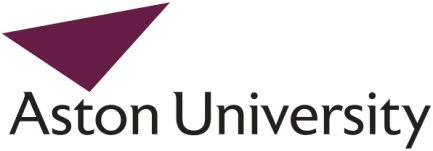 Due Diligence for NEW Student / Staff Exchange Agreement(Updated: 10 September 2019)To be completed by the appropriate School Partnership CoordinatorAre you using the most up to date template? Check: http://www.aston.ac.uk/clipp/quality/a-z/collaborativeprovision/ Name of University/College:  Country: Date of submission:This mobility exchange agreement is for  Student Exchanges only	 Staff Exchanges only 	☐Both Student & Staff Exchanges If student exchanges, please tick levels of study:☐ All levels (Undergraduate, Postgraduate Taught, Postgraduate Research)☐Undergraduate	☐Postgraduate Taught			☐Postgraduate ResearchPlease select the type of institution:  State / Public			 Private	☐ Other: please specifyIs the institution ranked in any of the following:☐ The Times Higher Education World University Rankings (http://www.timeshighereducation.co.uk/world-university-rankings/) 	Ranking:	Year of ranking:☐ The QS World University Rankings (https://www.topuniversities.com/qs-world-university-rankings)  	Ranking:	Year of ranking:☐ Other rankings: Name of ranking:Website (if available):	Ranking:	Year of ranking: If no rankings are available, please give brief information on the international reputation of the institution  (and the source of this information): Does the institution have any internationally recognised external accreditation e.g. AACSB, EQUIS:Please state how this institution aligns with the School / University’s international / collaborative strategy?If the partner institution is located outside of the USA, please answer the following question:Is the institution recognised by the US Department of Education as a participant for Title IV federal student aid programs? This may impact any Aston student with a US federal loan wishing to undertake a study placement at this institution. If this partner institution is not recognised then the student will NOT be permitted to undertake an exchange.Click to check: https://ifap.ed.gov/ifap/fedSchoolCodeList.jspNB: The list is updated on the first of February, May, August, and November of each calendar year.☐ Yes						☐ NoFor a better understanding, please contact: Dominic Riordan, Student Funds Officer, Student & Academic ServicesPlease select the types of programmes the institution offers:☐ Foundation		              	☐ Sub-degrees (e.g. Diplomas, Associate Degrees) Bachelor Degrees	              	 Masters Degrees Doctorate                                 	☐ Other: please specifyDoes the institution have any existing partnerships?  Yes		             	 	 NoPlease give a few examples of other existing partnerships already in place at the proposed partner institution and the type of agreements (ie student exchange, staff exchange, joint research, joint programmes etc)Has Aston had collaboration with this partner in the past which has since lapsed?(If yes, please provide further information including why the partnership was terminated (if relevant)☐ Yes						☐ NoIs this a University wide agreement (ie does the proposed agreement cover more than 1 School)?☐ Yes	 					☐ NoIf this is a School specific agreement, do any other Schools have an agreement with this institution?(If unsure, please check MoveON)☐ Yes	 (Please list below)			☐ NoHas a visit to the proposed partner institution taken place? It is recommended that at least one visit should be made during the agreement period☐ Yes	 Please provide:The date of the latest visit:Who went?Who did they meet?What was the purpose of the visit?	Please attach a copy of a visit report if completed☐ No    Is one scheduled within the next 6 months?If a date has already been planned, please provide further details:Proposed dates of visit:Staff intending to visit:If no visit is planned, please give reasons: Has anyone from the proposed partner institution visited Aston?☐ Yes	 Please provide the date of the latest visitWho came?Who did they meet?What was the purpose of the visit?	Please attach a copy of the itinerary and/or visit report ☐ NoIs one scheduled within the next 6 months?If a date has already been planned, please provide further details:Proposed dates of visit:Staff intending to visit:Students with disabilitiesAre you aware if the proposed partner institution has facilities and resources to support students with disabilities? If you are not sure, please seek confirmation from the partner to answer this section:☐ Yes (please elaborate) ☐ No, the partner do not have the facilities or resources☐ No, but the partner is happy to discuss on a case by case basis		If this agreement includes Undergraduate and / or Postgraduate Taught Exchanges, please answer this section.Does the proposed partner institution provide a number of suitable and relevant modules for Aston students?☐ Credit bearing study modules	 			☐ Non-credit bearing study modules☐Teaching English modules / options			☐ Lab work modules / options☐ Internships as modulesAre modules available at the relevant level of study?☐ All levels (Undergraduate, Postgraduate Taught, Postgraduate Research)☐Undergraduate	☐Postgraduate Taught			☐Postgraduate 								    ResearchAre modules available in the relevant language?☐ Yes	 Please confirm the languages below		☐ NoIs there evidence of Aston student interest / institutional demand for exchanges / placements in this location and/or with this institution? Please provide some information to support this. You may wish to discuss this with and obtain data from the Placements Team for undergraduate exchanges If this agreement includes Research Exchanges, please answer this section.Does the proposed partner institution provide a suitable Research environment with appropriate supervision for Aston students?☐ Yes	 			☐ NoWhat is the length of period for the exchange?Please clarify below if there are any language requirements or issues for Aston students undertaking a research exchange at this institution.Is there evidence of Aston student interest / institutional demand for exchanges / placements in this location and/or with this institution? Please provide some information to support this. If this agreement includes Staff Exchanges, please answer this section.Will the staff mobility exchange be classified as☐Training	☐Teaching			☐BothHave Aston staff already been identified for the first round of staff mobility?☐ Yes   Please indicate who:	 			☐ No     Please indicate how the School intends to promote this opportunity:Please provide more detailed information as to what the staff mobility will cover:Please check the FCO’s Foreign travel advice webpages www.gov.uk/foreign-travel-advice and confirm the following:Date of check:Is the partner institution in a low risk location?  	☐ Yes		☐ NoIf No, please elaborate on the risks:Please provide YOUR contact details:Name:Job Title:Tel:Email:Postholder / committee responsible for managing this arrangement (if different from above):Please provide the main contact details at the partner institution:Main contact:Job Title:Address:Tel:Email:Web:Signed by the Aston member of staff proposing the exchange agreementDateHaving considered the information above, I support this proposalSigned by School Associate Dean International on behalf of the SchoolDatePlease forward this completed form and any other supporting documents to:  Wendy Yip, International OfficeOnce you have received the approved Due Diligence from the Quality team with all the approval signatures, you can then start drafting the mobility agreement.  The Legal Services webpage provides the template agreements: http://www.aston.ac.uk/staff/legal-services/template-agreements/   To be completed by Wendy YipTo be completed by Wendy YipTo be completed by Wendy YipTo be completed by Wendy YipHaving reviewed the information provided, I support the approval of this proposalSigned by Wendy YipDirector, International DevelopmentInternational OfficeDateTo be completed by Lesley PriceTo be completed by Lesley PriceTo be completed by Lesley PriceTo be completed by Lesley PriceHaving reviewed the information provided, I support the approval of this proposalSigned by Lesley PriceInstitutional Quality Lead for Collaborative Provision Centre for Learning Innovation and Professional Practice (CLIPP)DateTo be completed by Saskia Loer Hansen, Pro-Vice-Chancellor InternationalTo be completed by Saskia Loer Hansen, Pro-Vice-Chancellor InternationalTo be completed by Saskia Loer Hansen, Pro-Vice-Chancellor InternationalTo be completed by Saskia Loer Hansen, Pro-Vice-Chancellor InternationalHaving reviewed the information provided, I support the approval of this proposalSigned by Saskia Loer HansenPVC InternationalDateTo be completed by Quality, CLIPPTo be completed by Quality, CLIPPAction  pointsDate completedScan approved Due Diligence form to School Partnership Coordinator proposing the exchange agreementScan approved Due Diligence form to International Office Scan approved Due Diligence form to Office of the General Counsel (OGC)File the original approved Due Diligence formTo be completed by School Partnership CoordinatorTo be completed by School Partnership CoordinatorAction  pointsUpload the approved Due Diligence form to MoveON Draft mobility agreement – download to ensure you use the most up to date template:http://www.aston.ac.uk/staff/legal-services/template-agreements/ 